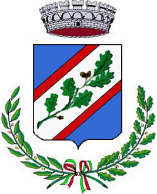 COMUNE DI DOBERDO' DEL LAGO - OBČINA DOBERDOBProvincia di Gorizia - Pokrajina Goricavia Roma – Rimska ul. 30C.A.P. 34070   TEL. 0481 78108   FAX 0481 784738P.I. 00123280315   --   C.F. 81000450312P.E.C: comune.doberdodellago@certgov.fvg.it INFORMATIVA PRIVACY DATI RACCOLTI PRESSO INTERESSATOInformativa ai sensi e per gli effetti di cui all’art. 13-14, Reg UE 2016/679(Regolamento Europeo in materia di protezione dei dati personali)Gentile Signore/a Desideriamo informarLa che il Reg. UE 2016/679 ("Regolamento europeo in materia di protezione dei dati personali") prevede la tutela delle persone e di altri soggetti e il rispetto al trattamento dei dati personali.Ai sensi degli articoli 13 e 14, pertanto, Le forniamo le seguenti informazioni:Finalità, base giuridica del trattamento cui sono destinati i datiIl trattamento dei dati personali da Lei forniti è finalizzato unicamente ad eseguire gli obblighi contrattuali e ad adempiere a sue specifiche richieste, nonché ad adempiere agli obblighi normativi, in particolare quelli contabili e fiscali.	 Nello specifico i dati sono trattati, in primo luogo, per finalità di STATUTO COMUNALE. Ai fini dell’indicato trattamento, il titolare potrà venire a conoscenza di dati definiti particolari ai sensi del Reg UE 2016/679, quali quelli idonei a rivelare l’origine razziale od etnica, le convinzioni religiose, filosofiche o di altro genere, le opinioni politiche, l’adesione ai partiti, sindacati, associazioni od organizzazioni a carattere religioso, filosofico, politico o sindacale, lo stato di salute e la vita sessuale.2. Modalità del trattamentoIn relazione alle indicate finalità i Suoi dati sono oggetto di trattamento informatico e cartaceo. Le operazioni di trattamento sono attuate in modo da garantire la sicurezza logica, fisica e la riservatezza dei Suoi dati personali.3. Natura dei dati personaliCostituiscono oggetto di trattamento i Suoi dati personali, particolari e giudiziari, inerenti lo svolgimento del servizio da Lei richiesto.Durante l’erogazione del servizio potrebbe essere necessario acquisire ed effettuare operazioni di trattamento dei Suoi dati personali particolari. Le viene richiesto di esprimere il relativo consenso in forma scritta.4. Natura obbligatoria o facoltativa del conferimentoIl conferimento dei Suoi dati personali e particolari non ha natura obbligatoria, ma l’eventuale rifiuto potrebbe rendere impossibile o estremamente difficoltoso l’erogazione dei servizi da Lei richiesti. 5. Ambito di comunicazione e diffusione dei datiI Suoi dati potranno essere comunicati a: tutti i soggetti cui la facoltà di accesso a tali dati e' riconosciuta in forza di provvedimenti normativi;ai nostri collaboratori, dipendenti, nell'ambito delle relative mansioni;a tutte quelle persone fisiche e/o giuridiche, pubbliche e/o private quando la comunicazione risulti necessaria o funzionale allo svolgimento della nostra attività e nei modi e per le finalità sopra illustrate;6. Trasferimento dati personali a un Paese terzo
Non è previsto il trasferimento dei dati extra-UE o ad organizzazioni internazionali. 7. Modalità e durata conservazione dei dati personali
La conservazione dei dati personali viene posta in essere nel rispetto del regolamento 2016/679 e delle disposizioni di legge in vigore presso la sede di Via Roma 30 – Doberdò del Lago.I Dati vengono detenuti presso Il Titolare del trattamento dei Suoi dati personali è il Sindaco Protempore, Ph. D. Fabio Vizintin.8. Estremi identificativi del titolare, responsabile e del Privacy OfficerIl Titolare del trattamento dei Suoi dati personali il Sindaco Protempore, Ph. D. Fabio Vizintin.Il Dpo nominato è il Dott. VISINTIN Paolo reperibile alla e-mail: paolo_visintin84@libero.it.9. Diritti dell’interessato9.1 Art. 15 (diritto di accesso), 16  (diritto di rettifica) del Reg. UE 2016/679L'interessato ha il diritto di ottenere dal titolare del trattamento la conferma che sia o meno in corso un trattamento di dati personali che lo riguardano e in tal caso, di ottenere l'accesso ai dati personali e alle seguenti informazioni:a) le finalità del trattamento;b) le categorie di dati personali in questione;c) i destinatari o le categorie di destinatari a cui i dati personali sono stati o saranno comunicati, in particolare se destinatari di paesi terzi o organizzazioni internazionali;d) il periodo di conservazione dei dati personali previsto oppure, se non è possibile, i criteri utilizzati per determinare tale periodo;e) l'esistenza del diritto dell'interessato di chiedere al titolare del trattamento la rettifica o la cancellazione dei dati personali o la limitazione del trattamento dei dati personali che lo riguardano o di opporsi al loro trattamento;f) il diritto di proporre reclamo a un'autorità di controllo;h) l'esistenza di un processo decisionale automatizzato, compresa la profilazione e, almeno in tali casi, informazioni significative sulla logica utilizzata, nonché l'importanza e le conseguenze previste di tale trattamento per l'interessato.9.2 Diritto di cui all’art. 17 del Reg. UE 2016/679 - diritto alla cancellazione («diritto all'oblio») L'interessato ha il diritto di ottenere dal titolare del trattamento la cancellazione dei dati personali che lo riguardano senza ingiustificato ritardo e il titolare del trattamento ha l'obbligo di cancellare senza ingiustificato ritardo i dati personali, se sussiste uno dei motivi seguenti:a) i dati personali non sono più necessari rispetto alle finalità per le quali sono stati raccolti o altrimenti trattati;b) l'interessato revoca il consenso su cui si basa il trattamento conformemente all'articolo 6, paragrafo 1, lettera a), o all'articolo 9, paragrafo 2, lettera a), e se non sussiste altro fondamento giuridico per il trattamento;c) l'interessato si oppone al trattamento ai sensi dell'articolo 21, paragrafo 1, e non sussiste alcun motivo legittimo prevalente per procedere al trattamento, oppure si oppone al trattamento ai sensi dell'articolo 21, paragrafo 2;d) i dati personali sono stati trattati illecitamente;e) i dati personali devono essere cancellati per adempiere un obbligo legale previsto dal diritto dell'Unione o dello Stato membro cui è soggetto il titolare del trattamento;f) i dati personali sono stati raccolti relativamente all'offerta di servizi della società dell'informazione di cui all'articolo 8, paragrafo 1 del Reg. UE 2016/6799.3 Diritto di cui all’ art. 18 Diritto di limitazione di trattamentoL'interessato ha il diritto di ottenere dal titolare del trattamento la limitazione del trattamento quando ricorre una delle seguenti ipotesi:a) l'interessato contesta l'esattezza dei dati personali, per il periodo necessario al titolare del trattamento per verificare l'esattezza di tali dati personali;b) il trattamento è illecito e l'interessato si oppone alla cancellazione dei dati personali e chiede invece che ne sia limitato l'utilizzo;c) benché il titolare del trattamento non ne abbia più bisogno ai fini del trattamento, i dati personali sono necessari all'interessato per l'accertamento, l'esercizio o la difesa di un diritto in sede giudiziaria;d) l'interessato si è opposto al trattamento ai sensi dell'articolo 21, paragrafo 1, Reg UE 2016/679 in attesa della verifica in merito all'eventuale prevalenza dei motivi legittimi del titolare del trattamento rispetto a quelli dell'interessato.9.4 Diritto di cui all’art.20 Diritto alla portabilità dei datiL'interessato ha il diritto di ricevere in un formato strutturato, di uso comune e leggibile da dispositivo automatico i dati personali che lo riguardano forniti a un titolare del trattamento e ha il diritto di trasmettere tali dati a un altro titolare del trattamento senza impedimenti da parte del titolare del trattamento10. Revoca del consenso al trattamentoLe è riconosciuta la facoltà di revocare il consenso al trattamento dei Suoi dati personali, inviando una raccomandata A/R al seguente indirizzo: Spett. COMUNE DI DOBERDO’ DEL LAGO, via Roma, 30 – 34070 – Doberdò del Lago (GO), corredato da fotocopia del suo documento di identità, con il seguente testo: <<revoca del consenso al trattamento di tutti i miei dati personali>>. Al termine di questa operazione i Suoi dati personali saranno rimossi dagli archivi nel più breve tempo possibile.Se desidera avere maggiori informazioni sul trattamento dei Suoi dati personali, ovvero esercitare i diritti di cui al precedente punto 9, può inviare una raccomandata A/R al seguente indirizzo: Spett.  COMUNE DI DOBERDO’ DEL LAGO, via Roma, 30 – 34070 – Doberdò del Lago (GO),Prima di poterLe fornire, o modificare qualsiasi informazione, potrebbe essere necessario verificare la Sua identità ed eventualmente porle alcune domande. Il sottoscritto ___________________________________________, nato il ________________ e residente in ______________________ alla via ____________________________dichiara di aver preso visione del MODELLO INFORMATIVA PRIVACY DATI RACCOLTI PRESSO INTERESSATO Informativa ai sensi e per gli effetti di cui all’art. 13-14, Reg UE 2016/679 (Regolamento Europeo in materia di protezione dei dati personali) e dichiara di autorizzare il Comune di ……… al trattamento dei dati personali secondo le modalità e nei limiti di cui all’informativa visibile sul sito comunale.…………… lì ……………… 			______________________________________COMUNE DI DOBERDO' DEL LAGO - OBČINA DOBERDOBProvincia di Gorizia - Pokrajina Goricavia Roma – Rimska ul. 30C.A.P. 34070   TEL. 0481 78108   FAX 0481 784738P.I. 00123280315   --   C.F. 81000450312P.E.C: comune.doberdodellago@certgov.fvg.it INFORMACIJE O VARSTVU  OSEBNIH PODATKOV, KI SE ZBIRAJO PRI POSAMEZNIKUObvestilo v smislu in za namene 13. in 14. člena Uredbe EU št. 679/2016(Uredba o varstvu osebnih podatkov)Spoštovana gospa/spoštovani gospod, obveščamo vas, da  Uredba  EU (Uredba o varstvu osebnih podatkov) ureja varstvo posameznikov pri obdelavi osebnih podatkov.V ta namen vam skladno s 13. in 14. členom posredujemo naslednje informacije:Namen, pravna podlaga obdelave podatkovOsebne podatke, ki ste nam jih posredovali,   bomo uporabljali samo za zagotavljanje pogodbenih obveznosti in izpolnjevanje specifičnih in drugih pravnih zahtev, zlasti računovodskih in davčnih.	
Podrobneje je namen obdelave podatkov v prvi vrsti vezan na OBČINSKI STATUT. Za namene obdelave upravljavec podatkov lahko pridobi podatke, ki jih  Uredba EU 679/2016 opredeljuje kot posebne vrste podatkov, torej take, ki razkrivajo rasno ali etnično pripadnost, politična mnenja, verska ali filozofska prepričanja, sindikalno, versko ali politično pripadnost, članstvo v društvih ali organizacijah, in podatke o zdravju ali spolnem življenju.2. Način obdelaveVaši osebni podatki se glede na namen obdelujejo digitalno in na papirju. Pri obdelavi se zagotavlja  fizična in logična zaščita ter zaupnost osebnih podatkov.3. Vrsta osebnih podatkovPredmet obdelave so vsi  posebni ali pravni osebni podatki, ki se nanašajo na naprošeno storitev. Med izvajanjem storitve je morda treba pridobiti vaše posebne osebne podatke in jih obdelovati. V ta namen vas naprošamo za vašo pisno privolitev za obdelavo.4. Obveznost ali neobveznost posredovanja osebnih podatkovPosredovanje vaših osebnih podatkov ni obvezno, neposredovanje takih podatkov pa lahko oteži ali onemogoči izvedbo naprošenih storitev. 5. Sporočanje in razširjanje podatkovVaše osebne podatke bomo sporočili: vsem subjektom, ki imajo v skladu s predpisi pooblaščen dostop do takih podatkov; našim sodelavcem in zaposlenim v okviru njihovih pristojnosti;vsem javnih in/ali zasebnim fizičnim in pravnim osebam, ko je sporočanje podatkov potrebno ali funkcionalno za opravljanje naše dejavnosti na načine in za namene, ki so opisani zgoraj.6. Prenos osebnih podatkov v tretjo državo 
Ni predviden prenos osebnih podatkov v države izven EU ali druge mednarodne organizacije. 7. Način in čas hranjenja osebnih podatkov  
Hranjenje osebnih podatkov se izvaja v skladu z Uredbo  2016/679 in veljavnimi zakonskimi predpisi pri sedežu Rimska ul.30 – Doberdob.Podatke hrani upravljavec vaših osebnih podatkov, to je župan Fabio Vizintin.8. Identifikacijski podatki upravljavca, obdelovalca in vodje službe za varstvo zasebnostiUpravljavec vaših osebnih podatkov je župan Fabio Vizintin.Pooblaščena uradna oseba za varstvo osebnih podatkov je dr. Paolo VISINTIN, naslov e-pošte paolo_visintin84@libero.it9. Pravice posameznika9.1 15. člen  (pravica dostopa) , 16. člen  (pravica do popravka)  Uredbe  EU 2016/679
Posameznik ima pravico vprašati upravljavca osebnih podatkov, ali je v teku obdelava njegovih osebnih podatkov, in v pozitivnem primeru pridobiti dostop do osebnih podatkov in naslednjih informacij:a) namen obdelave;b) vrsta zadevnih osebnih podatkov;c) prejemniki ali kategorije prejemnikov, ki so jim bili ali jim bodo razkriti osebni podatki, zlasti prejemniki v tretjih državah ali mednarodnih organizacijah;d) predvideno obdobje hrambe osebnih podatkov ali, če to ni mogoče, merila, ki se uporabijo za določitev tega obdobja;e) od upravljavca zahteva popravek ali izbris osebnih podatkov ali omejitev obdelave osebnih podatkov v zvezi s posameznikom, na katerega se nanašajo osebni podatki, ali obstoj pravice do ugovora taki obdelavi;f) pravica do vložitve pritožbe pri nadzornem organu;h) obstoj avtomatiziranega sprejemanja odločitev, vključno z oblikovanjem profilov, ter vsaj v takih primerih smiselne informacije o razlogih zanj, kot tudi pomen in predvidene posledice take obdelave za posameznika, na katerega se nanašajo osebni podatki.9.2 Pravice v skladu s 17. členom  Uredbe  št. EU 2016/679: Pravica do izbrisa ("pravica do pozabe")  Posameznik, na katerega se nanašajo osebni podatki, ima pravico doseči, da upravljavec brez nepotrebnega odlašanja izbriše osebne podatke v zvezi z njim, upravljavec pa ima obveznost osebne podatke brez nepotrebnega odlašanja izbrisati, kadar velja eden od naslednjih razlogov:a) osebni podatki niso več potrebni za namene, za katere so bili zbrani ali kako drugače obdelani;b) posameznik, na katerega se nanašajo osebni podatki, prekliče privolitev, na podlagi katere poteka obdelava v skladu s točko (a) člena 6(1) ali točko (a) člena 9(2), in kadar za obdelavo ne obstaja nobena druga pravna podlaga;c) posameznik, na katerega se nanašajo osebni podatki, obdelavi ugovarja v skladu s členom 21(1), za njihovo obdelavo pa ne obstajajo nobeni prevladujoči zakoniti razlogi, ali pa posameznik, na katerega se nanašajo osebni podatki, obdelavi ugovarja v skladu s členom 21(2);d) osebni podatki so bili obdelani nezakonito;e) osebne podatke je treba izbrisati za izpolnitev pravne obveznosti v skladu s pravom Unije ali pravom države članice, ki velja za upravljavca;f) osebni podatki so bili zbrani v zvezi s ponudbo storitev informacijske družbe iz člena 8(1) Uredbe EU 2016/679.9.3 Pravica v skladu z  18. členom:  Pravica do omejitve obdelavePosameznik, na katerega se nanašajo osebni podatki, ima pravico doseči, da upravljavec omeji obdelavo, kadar velja eden od naslednjih primerov:a) posameznik, na katerega se nanašajo osebni podatki, oporeka točnosti osebnih podatkov, in sicer za obdobje, ki upravljavcu omogoča preveritev točnosti osebnih podatkov, vključno z njihovo popolnostjo;b) obdelava je nezakonita in posameznik, na katerega se nanašajo osebni podatki, nasprotuje njihovemu izbrisu in namesto tega zahteva omejitev njihove uporabe;c) upravljavec osebnih podatkov ne potrebuje več za namene obdelave, temveč jih posameznik, na katerega se nanašajo osebni podatki, potrebuje za uveljavljanje, izvajanje ali obrambo pravnih zahtevkov;d) posameznik, na katerega se nanašajo osebni podatki, je vložil ugovor v zvezi z obdelavo v skladu s členom 23(1), dokler se ne preveri, ali zakoniti razlogi upravljavca prevladajo nad razlogi posameznika, na katerega se nanašajo osebni podatki.9.4 Pravica v skladu z  20. členom: Pravica do prenosljivosti podatkov Posameznik  ima pravico, da prejme svoje osebne podatke, ki jih je posredoval upravljavcu, v strukturirani, splošno uporabljani in strojno berljivi obliki, in pravico, da te podatke posreduje drugemu upravljavcu, ne da bi ga upravljavec, ki so mu bili osebni podatki zagotovljeni, pri tem oviral.10. Preklic privolitveObdelavo svojih osebnih podatkov lahko prekličete kadar koli s povratnim priporočenim pismom na naslednji naslov: Spošt. OBČINA DOBERDOB, Rimska ul. 30 – 34070 Doberdob (GO), skupaj s fotokopijo osebnega dokumenta in besedilom: <<preklic privolitve za obdelavo vseh mojih osebnih podatkov.>>. Po zaključku tega postopka bodo vaši osebni podatki odstranjeni iz arhivov v čim krajšem možnem času. Za podrobnejše informacije o vaših osebnih podatkih ali o pravicah iz prejšnje točke 9 pošljite povratno  priporočeno pismo na naslednji naslov: Spošt. OBČINA DOBERDOB, Rimska ul. 30 – 34070 Doberdob (GO),Pred posredovanjem ali spreminjanjem katere koli informacije moramo preveriti vašo identiteto in vam morebiti postaviti nekaj vprašanj. Podpisani/-a ___________________________________________, rojen/-a ________________ stanujoč/-a v ______________________ ul. ____________________________izjavlja, da je seznanjen/-a  Z OBRAZCEM OBVESTILA O VARSTVU  OSEBNIH PODATKOV, KI SE ZBIRAJO PRI POSAMEZNIKU Obvestilo v smislu in za namene 13. in 14. člena Uredbe EU št. 679/2016 (Uredba o varstvu osebnih podatkov) in pooblašča Občino ...... za obdelavo svojih osebnih podatkov na način in v mejah priloženega obvestila.……………,  ……………… 2018			______________________________________